Шановний партнер,Компанія _____________________________________________________ запрошує вас відвідати наш стенд № _________ в павільйоні ______________на Конгресі індустрії краси Pro Beauty Expo, що відбудеться з 24 по 26 березня 2021 року в МВЦ, м Київ (м. Лівобережна).На виставці наша компанія презентує:- Вказати яка продукція / новинки будуть представлені на стенді.Використовуючи наш промокод _______, ви зможете безкоштовно отримати електронний квиток на сайті виставки www.beautyexpo.com.ua. Без використання промокоду відвідування виставки - платне.Важливо! Промокод дійсний лише при отриманні електронного квитка на сайті виставки та діє до закінчення Pro Beauty Expo 2021.До зустрічі на нашому стенді!З повагою,компанія __________________________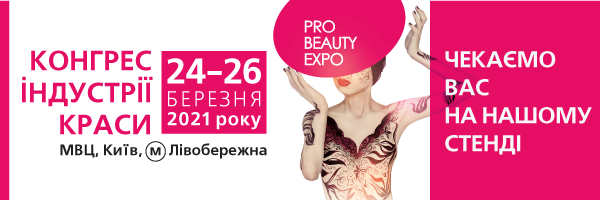 